MENTORING FOR LEADERSHIPJudy MacDonald								February 2020Extend that Hand of Friendship!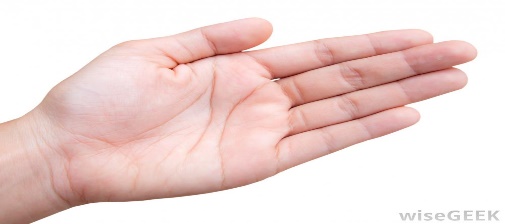 Those of you that were at midwinter, you saw how easy it was to invite members for coffee and a little discussion. I encourage you all to extend that hand in friendship. Include as many members as possible. It works!Please remit to me the names of your Mentoring for Leadership chairman ASAP. Soon it will be time for annual reports. Those names are important for me to have by March 1st. This doesn’t leave you much time to complete this program. I also encourage all you Auxiliaries to send your members a letter, telling about your meetings, projects, programs, upcoming events, any news pertinent to the Auxiliary etc. Perhaps when you send out dues notices you could include a letter. Members forget when meetings are, a little reminder of the Auxiliaries schedule will assist them in remembering VFW Auxiliary. Lastly, ask some of your members to assist with the letter and mailing. I am not going to preach any more. Except to remind you to get that information to me and your year-end report by the deadline. Come on, YOU CAN DO IT!As we are’Marching Forward to Serve and Honor our veteran’sWe will be‘Serving our Veterans with Aloha’!